입사지원서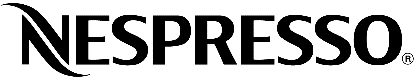 자기소개서기본정보기본정보기본정보기본정보기본정보성명(한글)성명(한글)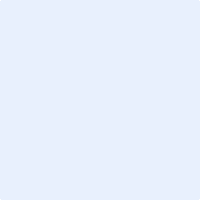 * 클릭하여 사진 첨부성명(영어)성명(영어)* 클릭하여 사진 첨부생년월일생년월일1901-01-011901-01-011901-01-01* 클릭하여 사진 첨부성별성별* 클릭하여 사진 첨부개인연락처개인연락처* 클릭하여 사진 첨부e-maile-mail* 클릭하여 사진 첨부주소 (우편번호)주소 (우편번호)* 클릭하여 사진 첨부희망연봉희망연봉0000만원0000만원0000만원* 클릭하여 사진 첨부보훈대상자O/XO/X장애 여부O/X* 클릭하여 사진 첨부학력 (최근순)학력 (최근순)학력 (최근순)지원 매장지원 매장기간학교명졸업여부1지망- 2지망- 2000-01~2000-02병역병역구분-면제사유- 병역구분-면제사유- 경력 (최근순)경력 (최근순)경력 (최근순)경력 (최근순)기간직장명담당업무/고용형태퇴사 사유2000-01~2000-02경력사항에 관하여 (담당 업무 및 실적)성격의 장단점지원동기 및 입사 후 포부